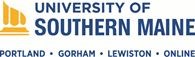 Assistant Professor of Mathematics EducationThe University of Southern Maine (USM) seeks a Tenure-Track Assistant Professor to join its faculty in the Department of Mathematics and Statistics. We seek candidates who demonstrate expertise in evidence-based best practices in teaching mathematics, a passion for teaching, a commitment to supporting diversity and student success, and a desire to join and collaborate with faculty to implement these practices. Candidates should have prior experience teaching college-level mathematics. Experience teaching mathematics content and methods courses for teachers, working in K – 12 schools, and teaching developmental mathematics courses is preferred. The Department’s teaching load is 9 credit hours per semester with expectations for active scholarship and service to the University, community, and profession.  The successful candidate will be expected to:Teach undergraduate and graduate level content and methods courses in mathematics education.Teach developmental mathematics courses.Advise undergraduate students who are preparing to be teachers.Maintain an active record of scholarship in his or her area of expertise. Participate in service to the department, college, and University including curriculum development and assessment, professional development, and committee assignments.Engage with the southern Maine community to build a record of professional service that is statewide and national within area of expertise.The University community is committed to building a culturally diverse team of leaders, faculty and staff.  We strongly encourage applications from female and minority candidates.The University of Southern Maine provides a highly competitive benefits package that includes: Paid Time Off (Holidays, Vacation, & Sick), Health Insurance, Dental Insurance, Vision Insurance, Life Insurance, Short and Long Term Disability Insurance, Tuition Waiver Program for Employee & Dependents, a 403(b) Retirement Plan, and more.Want to know more about employment, benefits and local resources?  Our Employment webpage has additional information to help you become more familiar with developing a new career at USM as well as exploring everything the Greater Southern Maine area has to offer. USM’s three environmentally friendly campuses are unique, yet all share the extensive resources of the university — and all are energized through strong community partnerships.  Offering easy access to Boston, plus the ocean, mountains and forests of coastal, inland and northern Maine, USM is at the heart of Maine's most exciting metropolitan region.
Qualifications: Requirements for the position include an earned doctorate in mathematics education or a related field by time of employment and a record of scholarship commensurate with experience. Apply online at: https://usm.hiretouch.com/view-all-jobs. You will create an applicant profile and complete an application.  You will need to upload a cover letter, resume/curriculum vitae and a list of the names and contact information for three references. All required materials must be submitted by November 12, 2018.  Appropriate background screening will be conducted for the successful candidate.The University of Southern Maine is an EEO/AA employer, and does not discriminate on the grounds of race, color, religion, sex, sexual orientation, transgender status, gender expression, national origin, citizenship status, age, disability, genetic information or veteran’s status in employment, education, and all other programs and activities. The following person has been designated to handle inquiries regarding non-discrimination policies: Sarah E. Harebo, Director of Equal Opportunity, 101 North Stevens Hall, University of Maine, Orono, ME  04469-5754, 207.581.1226, TTY 711 (Maine Relay System).